همکار گرامي جناب آقاي / سركار خانم دكتر ........................................عضو محترم هيات علمي دانشگاه ........................................باسلام احتراما بنا به پيشنهاد مدير محترم گروه........................................ بدينوسيله ضمن ارسال يک نسخه از پايان نامه به همراه تصوير طرح پيشنهادی خانم/ آقاي   ........................................ به شماره دانشجویی..................................... دانشجوي کارشناسي ارشد رشته‌ي ........................................  از جنابعالي دعوت مي شود به عنوان داور در جلسه دفاع از پايان نامــه نامبرده که در روز........................................ مورخ ........................................ ساعت ........................................ در محل ........................................ برگزار مي‌شود، شركت فرماييد. پيشاپيش از همکاري صميمانه‌ي جنابعالي سپاسگزاري مي شود.                              با آرزوي توفيق الهي                                دکتر......................                                                                                                             معاونت آموزشی دانشکده.......................رونوشت : - رياست محترم دانشكده ................................. دانشگاه ........................................ ( برای استاد داور خارج از دانشگاه) - رياست محترم دانشکده جهت استحضار- مدير محترم گروه ........................................- استاد راهنمای محترم دانشجوکارشناس محترم  تحصيلات تکميلي دانشکده جهت درج در پرونده دانشجو و اقدام مقتضیشماره: ...................تاريخ: .....................پيوست: .................بسمه تعاليفرم شماره 11دعوت نامه اساتيد داورمعاونت آموزشی و تحصیلات تکمیلی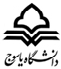 